Table 1 – Schedule of future FG meetings (as of 2019-0-0)Potential Future meeting locations:___________________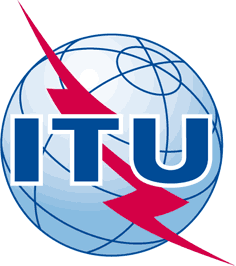 INTERNATIONAL TELECOMMUNICATION UNIONTELECOMMUNICATION
STANDARDIZATION SECTORSTUDY PERIOD 2017-2020INTERNATIONAL TELECOMMUNICATION UNIONTELECOMMUNICATION
STANDARDIZATION SECTORSTUDY PERIOD 2017-2020FG-AI4H-E-003-R1FG-AI4H-E-003-R1INTERNATIONAL TELECOMMUNICATION UNIONTELECOMMUNICATION
STANDARDIZATION SECTORSTUDY PERIOD 2017-2020INTERNATIONAL TELECOMMUNICATION UNIONTELECOMMUNICATION
STANDARDIZATION SECTORSTUDY PERIOD 2017-2020ITU-T Focus Group on AI for HealthITU-T Focus Group on AI for HealthINTERNATIONAL TELECOMMUNICATION UNIONTELECOMMUNICATION
STANDARDIZATION SECTORSTUDY PERIOD 2017-2020INTERNATIONAL TELECOMMUNICATION UNIONTELECOMMUNICATION
STANDARDIZATION SECTORSTUDY PERIOD 2017-2020Original: EnglishOriginal: EnglishWG(s):WG(s):PlenaryGeneva, 30 May – 1 June 2019Geneva, 30 May – 1 June 2019DOCUMENTDOCUMENTDOCUMENTDOCUMENTDOCUMENTSource:Source:Chairman FG-AI4HChairman FG-AI4HChairman FG-AI4HTitle:Title:Schedule of future FG meetings (as of 2019-06-01)Schedule of future FG meetings (as of 2019-06-01)Schedule of future FG meetings (as of 2019-06-01)Purpose:Purpose:DiscussionDiscussionDiscussionContact:Contact:Thomas Wiegand
Fraunhofer HHIThomas Wiegand
Fraunhofer HHIEmail: thomas.wiegand@fraunhofer.hhi.deAbstract:This document lists the plans for future FG-AI4H meetings, as well as potential host locations.MeetingDateVenueNotesE29 May (Wednesday) – 1 June 2019 (Saturday)Geneva, SwitzerlandOverlapping with AI for Good Global Summit (28-31 May 2019)F2-5 September 2019Zanzibar, TanzaniaHosted by Tanzania Communications Regulatory AuthorityGNovember 2019New Delhi, IndiaHosted by NICF, DoT & ICMRHJanuary 2020Brasilia, BrazilHosted by PAHOAsia:PhilippinesThailandSouth KoreaAmericasCanadaChileEuropeBerlinAfricaSouth AfricaUgandaKeniaGhanaRwandaNigeriaOtherIsrael